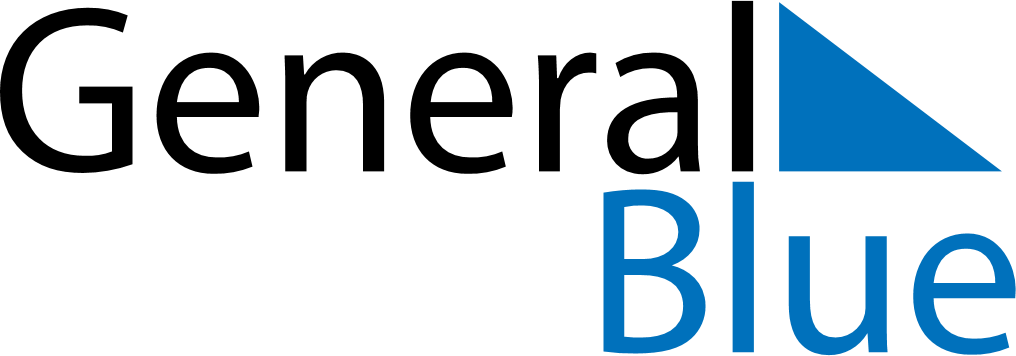 February 2019February 2019February 2019February 2019SingaporeSingaporeSingaporeSundayMondayTuesdayWednesdayThursdayFridayFridaySaturday11234567889Chinese New YearChinese New Year101112131415151617181920212222232425262728